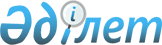 О внесении изменений в решение Буландынского районного маслихата от 24 июня 2015 года № 5 С-39/2 "Об утверждении границ оценочных зон и поправочных коэффициентов к базовым ставкам платы за земельные участки сельских населенных пунктов Буландынского района"Решение Буландынского районного маслихата Акмолинской области от 25 июня 2020 года № 6С-60/3. Зарегистрировано Департаментом юстиции Акмолинской области 3 июля 2020 года № 7930
      В соответствии с подпунктом 13) пункта 1 статьи 6 Закона Республики Казахстан от 23 января 2001 года "О местном государственном управлении и самоуправлении в Республике Казахстан", пункта 1 статьи 11 Земельного кодекса Республики Казахстан от 20 июня 2003 года, Буландынский районный маслихат РЕШИЛ:
      1. Внести в решение Буландынского районного маслихата "Об утверждении границ оценочных зон и поправочных коэффициентов к базовым ставкам платы за земельные участки сельских населенных пунктов Буландынского района" от 24 июня 2015 года № 5 С-39/2 (зарегистрировано в Реестре государственной регистрации нормативных правовых актов № 4894, опубликовано 04 августа 2015 года в информационно-правовой системе "Әділет") следующие изменения:
      приложение к вышеуказанному решению изложить в новой редакции.
      2. Настоящее решение вступает в силу со дня государственной регистрации в Департаменте юстиции Акмолинской области и вводится в действие со дня официального опубликования.
      "СОГЛАСОВАНО" Границы оценочных зон и поправочных коэффициентов к базовым ставкам платы за земельные участки сельских населенных пунктов Буландынского района
					© 2012. РГП на ПХВ «Институт законодательства и правовой информации Республики Казахстан» Министерства юстиции Республики Казахстан
				
      Председатель сессии
Буландынского районного маслихата

К.Рамазанов

      Секретарь
Буландынского районного маслихата

Ш.Кусаинов

      Акимат Буландынского района

      Руководитель Республиканского
государственного учреждения
"Управление государственных
доходов по Буландынскому району
Департамента государственных доходов
по Акмолинской области Комитета
государственных доходовМинистерства
финансов Республики Казахстан"

Ж.Тубеков
Приложение к решению
Буландынского районного
маслихата от 25 июня
2020 года № 6С-60/3Приложение к решению
Буландынского районного
маслихата от 24 июня
2015 года № 5С-39/2
№ зоны
Поправочный коэффициент к базовым ставкам платы за земельные участки
Название сельских населенных пунктов входящих зону (по сельским (аульным) округам)
1
2
3
І
1,20
01-009-001 село Караозек (Караозекский сельский округ)
І
1,18
01-009-011 село Токтамыс (Ергольский сельский округ)
І
1,16
01-009-005 село Алтынды (Алтындынский сельский округ)
І
1,15
01-009-002 село Вознесенка (Вознесенский сельский округ)
І
1,15
01-009-004 село Никольское (Никольский сельский округ)
І
1,14
01-009-001 село Аккайын (Вознесенский сельский округ)
І
1,13
01-009-014 село Шубарагаш (Карамышевский сельский округ)
1,16
среднее значение по зоне
II
1,12
01-009-001 село Купчановка (Караозекский сельский округ)
II
1,12
01-009-001 село Байсуат (Караозекский сельский округ)
II
1,10
01-009-020 село Журавлевка (Журавлевский сельский округ)
II
1,10
01-009-005 село Боярка (Алтындынский сельский округ)
II
1,08
01-009-009 село Капитоновка (Капитоновский сельский округ)
II
1,08
01-009-017 село Партизанка (Амангельдинский сельский округ)
II
1,08
01-009-012 село Гордеевка (Ергольский сельский округ)
II
1,08
01-009-012 село Новокиевка (Ергольский сельский округ)
II
1,08
01-009-006 село Ельтай (Алтындынский сельский округ)
II
1,08
01-009-001 село Еруслановка (Караозекский сельский округ)
1.09
среднее значение по зоне
ІII
1,07
01-009-018 село Новобратское (Новобратский сельский округ)
ІII
1,07
01-009-005 село Тастыозек (Вознесенский сельский округ)
ІII
1,07
01-009-015 село Отрадное (Карамышевский сельский округ)
ІII
1,07
01-009-006 село Жанаталап (Алтындынский сельский округ)
ІII
1,06
01-009-006 село Алаколь (Алтындынский сельский округ)
ІII
1,06
01-009-014 село Мат (Карамышевский сельский округ)
ІII
1,05
01-009-011 село Иванковка (Ергольский сельский округ)
ІII
1,05
01-009-021 село Ярославка (Журавлевский сельский округ)
ІII
1,05
01-009-010 село Пушкино (Капитоновский сельский округ)
1,06
среднее значение по зоне
ІV
1,04
01-009-022 село Айнаколь (Айнакольский сельский округ)
ІV
1,04
01-009-021 село Воробьевка (Журавлевский сельский округ)
ІV
1,04
01-009-018 село Буденовка (Новобратский сельский округ)
ІV
1,04
01-009-004 село Ултуган (Никольский сельский округ)
ІV
1,04
01-009-017 село Ортакшил (Амангельдинский сельский округ)
ІV
1,03
01-009-021 село Новодонецкое (Журавлевский сельский округ)
ІV
1,03
01-009-015 село Суворовка (Карамышевский сельский округ)
ІV
1,02
01-009-010 село Балуана Шолака (Капитоноский сельский округ)
ІV
1,01
01-009-018 село Добровольное (Новобратский сельский округ)
ІV
1,00
01-009-018 село Красносельское (Новобратский сельский округ)
ІV
1,00
01-009-022 село Острогорка (Айнакольский сельский округ)
ІV
1,00
01-009-015 село Отрадное (Карамышевский сельский округ)
1.02
среднее значение по зоне